Powiatowy Urząd Pracy 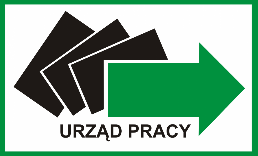 w RzeszowieRzeszów, dnia ................................r.......................................................   (pieczęć firmowa wnioskodawcy) Wniosek o refundacjękosztów wyposażenia lub doposażenia stanowiska pracydla skierowanego bezrobotnegoNa zasadach określonych w ustawie z dnia 20 kwietnia 2004 r. o promocji zatrudnienia i instytucjach rynku pracy (Dz. U. z 2023 r. poz. 735 z późn. zm.) oraz w rozporządzeniu Ministra Rodziny, Pracy i Polityki Społecznej z dnia 14 lipca 2017 r. w sprawie dokonywania z Funduszu Pracy refundacji kosztów wyposażenia lub doposażenia stanowiska pracy oraz przyznawania środków na podjęcie działalności gospodarczej (Dz. U. z 2022 r. poz. 243) oraz Regulaminu w sprawie warunków i trybu refundacji kosztów wyposażenia lub doposażenia stanowiska pracy.DANE DOTYCZĄCE PODMIOTU PROWADZĄCEGO DZIAŁALNOŚĆ GOSPODARCZĄ LUB NIEPUBLICZNEGO PRZEDSZKOLA ALBO NIEPUBLICZNEJ SZKOŁYa) Nazwa wnioskodawcy – zgodnie z jego dokumentem rejestrowym: .....................................................................................................................................................................................................................................................................................................................b) imię i nazwisko wnioskodawcy - w przypadku osoby fizycznej, w tym wspólników spółek osobowych: ............................................................................................................Adres siedziby albo adres miejsca zamieszkania wnioskodawcy (tel., e-mail): …………...................................................................................................................................................…………………………………………………………………………………………………………Forma prawna prowadzonej działalności (np.: jednoosobowa działalność gospodarcza, spółka cywilna, spółka z o.o.): ....................................................................................................................................................................................................................................Numer ewidencyjny PESEL, w przypadku osoby fizycznej, w tym wspólników spółek osobowych: ......................................................................................................................Numer identyfikacyjny w krajowym rejestrze urzędowym podmiotów gospodarki narodowej REGON, jeżeli został nadany: .......................................................................Numer identyfikacji podatkowej NIP: ...............................................................................Symbol podklasy rodzaju prowadzonej działalności określony zgodnie z Polską Klasyfikacją Działalności (PKD) wraz z opisem:przeważający (z REGON-u): .....................................................................................................................................................................................................................................związany z tworzonym stanowiskiem pracy - wynikający z dokumentów rejestrowych wnioskodawcy: ………………………………………………………………………………….……………………………………………………………………………………………………...........................................................................................................................................Osoby reprezentujące wnioskodawcę (funkcja w firmie i nr tel.): ………………………………… …………………………………………………………………………………………………….…………………………………………………………………………………………………….Data rozpoczęcia prowadzenia działalności: .............................................................................................................................................................................................................Okresy zawieszeń wykonywania działalności gospodarczej: ....................................................................................................................................................................................Firmowy rachunek bankowy (zgodny z załączonym i wymaganym dokumentem w tej sprawie):nazwa banku: .............................................................................................................numer rachunku:Wielkość wnioskodawcy (zaznaczyć właściwe znakiem X): mikroprzedsiębiorstwo – w co najmniej jednym z dwóch ostatnich lat obrotowych zatrudniało średniorocznie mniej niż 10 pracowników oraz osiągnęło roczny obrót netto ze sprzedaży towarów, wyrobów i usług oraz operacji finansowych nieprzekraczający równowartości w złotych 2 mln euro, lub sumy aktywów jego bilansu sporządzonego na koniec jednego z tych lat nie przekroczyły równowartości w złotych 2 mln euro; małe – w co najmniej jednym z dwóch ostatnich lat obrotowych zatrudniało średniorocznie mniej niż 50 pracowników oraz osiągnęło roczny obrót netto ze sprzedaży towarów, wyrobów i usług oraz operacji finansowych nieprzekraczający równowartości w złotych 10 mln euro, lub sumy aktywów jego bilansu sporządzonego na koniec jednego z tych lat nie przekroczyły równowartości w złotych 10 mln euro – i który nie jest mikroprzedsiębiorcą; średnie – w co najmniej jednym z dwóch ostatnich lat obrotowych zatrudniało średniorocznie mniej niż 250 pracowników oraz osiągnęło roczny obrót netto ze sprzedaży towarów, wyrobów i usług oraz operacji finansowych nieprzekraczający równowartości w złotych 50 mln euro, lub sumy aktywów jego bilansu sporządzonego na koniec jednego z tych lat nie przekroczyły równowartości w złotych 43 mln euro i który nie jest mikroprzedsiębiorcą ani małym przedsiębiorcą; duże – przedsiębiorstwo nie spełniające warunków określonych w punktach powyżej.Sposób prowadzenia dokumentacji księgowej (zaznaczyć właściwe znakiem X):	  pełna księgowość - wnioskodawca prowadzi księgi rachunkowe oraz sporządza bilans i rachunek wyników,	  uproszczona księgowość - wnioskodawca prowadzi:                            księgę przychodów i rozchodów, płaci podatek wg:                                              skali podatkowej                        podatek liniowy                              płaci podatek dochodowy w formie zryczałtowanej                              jest opodatkowany w formie karty podatkowejOświadczenie dot. podatku VAT (zaznaczyć właściwe znakiem X):         jestem płatnikiem podatku VAT                      nie jestem płatnikiem podatku VAT Oświadczenie dot. odzyskania podatku VAT (zaznaczyć właściwe znakiem X):    nie będę ubiegać się w Urzędzie Skarbowym o odzyskanie podatku VAT od zakupionych towarów i usług w ramach przyznanej kwoty refundacji   będę ubiegać się w Urzędzie Skarbowym o odzyskanie podatku VAT od zakupionych towarów i usług w ramach przyznanej kwoty refundacjiW przypadku odzyskania, zgodnie z ustawą z dnia 11 marca 2004 r. o podatku od towarów i usług, podatku VAT od zakupionych towarów i usług w ramach przyznanej refundacji, wnioskodawca będzie zobowiązany do zwrotu jego równowartości.Liczba pracowników zatrudnionych przez wnioskodawcę na podstawie umowy o pracę w dniu złożenia wniosku: .................................................. .Liczba pracowników, którym obniżono wymiar czasu pracy w okresie 6 miesięcy bezpośrednio poprzedzających dzień złożenia wniosku z przyczyn innych niż mowa w niżej wymienionym ust.18: .............................................. .Liczba pracowników, którym obniżono wymiar czasu pracy w okresie 6 miesięcy bezpośrednio poprzedzających dzień złożenia wniosku na podstawie art. 15g ust. 8 lub art. 15gb ust. 1 pkt 1 ustawy z dnia 2 marca 2020 r. o szczególnych rozwiązaniach związanych z zapobieganiem przeciwdziałaniem i zwalczaniem COVID-19, innych chorób zakaźnych oraz wywołanych nimi sytuacji kryzysowych (Dz. U. z 2023 r. poz. 1327 z późn.zm.), zwaną dalej we wniosku „ustawą COVID-19”, lub na podstawie aneksu do umowy zawartej ze starostą w z związku z art. 15zzf ustawy COVID-19: …………………….. .Liczba pracowników zatrudnionych przez wnioskodawcę na podstawie umowy zlecenie: .......... oraz na podstawie umowy o dzieło: ........... w dniu złożenia wniosku.20. Informacja o stanie zatrudnienia w okresie 6 miesięcy bezpośrednio poprzedzających dzień złożenia wniosku.Oświadczam, że dokumenty potwierdzające informacje zawarte w p-kcie 16-20 znajdują się w moim posiadaniu i zostaną dostarczone na każde wezwanie Urzędu.OPIS PRZEDSIĘWZIĘCIA ORAZ INFORMACJE DOTYCZĄCE WYPOSAŻANYCH LUB DOPOSAŻANYCH STANOWISK PRACY, NA KTÓRYCH PODEJMĄ ZATRUDNIENIE OSOBY BEZROBOTNE SKIEROWANE PRZEZ URZĄD. Opis działalności prowadzonej przez wnioskodawcę wraz z uzasadnieniem potrzeby tworzenia nowego stanowisk/a pracy (branża, główne produkty, kierunki rozwoju, czynniki mające wpływ na zwiększenie zatrudnienia, inwestycje i zakupy już poczynione w celu utworzenia stanowiska pracy): ........................................................................................................................................................................................................................................................................................................................................................................................................................................................................................................................................................................................................................................................................................................................................................................................................................................................................................................................................................................................................................................................................................................................................................................................................................................................................................................................................................................................................................................................................................................................................................................................................................................................................................................................................................................................................................................................................................................................................................................................................................................................................................................................................................................................................................................................................................................................................................................................................................................................................................................................................................................................................................................................................................................................................................................................................................................................................................................................................................................................................................................................................................................................................................................................................................Liczba wnioskowanych stanowisk pracy dla skierowanych bezrobotnych: ............. (W jednym wniosku można ubiegać się o jedno stanowisko pracy, chyba że refundowane zakupy będą używane równocześnie przez skierowanych bezrobotnych lub gdy zatrudnienie będzie odbywać się w systemie pracy zmianowej. W pozostałych przypadkach zaleca się składanie odrębnych wniosków.)Dane proponowanego/ych kandydata/ów na refundowane stanowisko/a pracy (imię, nazwisko, pesel, adres miejsca zamieszkania/zameldowania):……………………………………………………………………………………………….….………………………………………………………………………………………………..............................................................................................................................................4. 	Miejsce i rodzaj pracy, jaka będzie wykonywana przez skierowanych przez tut. Urząd bezrobotnych z podziałem na stanowiska pracy:5. Wymagane kursy, uprawnienia, kwalifikacje, umiejętności, doświadczenie zawodowe, cechy psychofizyczne niezbędne do wykonywania pracy, jakie powinni posiadać bezrobotni skierowani przez Urząd:III. KALKULACJA WYDATKÓW.Szczegółowa specyfikacja wydatków dotyczących wyposażenia lub doposażenia stanowisk/a pracy, w szczególności na zakup środków trwałych, urządzeń, maszyn, w tym środków niezbędnych do zapewnienia zgodności stanowisk/a pracy z przepisami bezpieczeństwa i higieny pracy oraz wymaganiami ergonomii. Kalkulacja wydatków dla poszczególnych stanowisk pracy i źródła ich finansowania.Rozliczenie poniesionych i udokumentowanych przez podmiot, przedszkole lub szkołę kosztów wyposażenia lub doposażenia stanowiska pracy jest dokonywane w kwocie brutto (z uwzględnieniem podatku od towarów i usług).Refundacji nie podlegają koszty poniesione przez wnioskodawcę: - przed dniem zawarcia umowy o refundację kosztów wyposażenia lub doposażenia stanowisk/a pracy,- po dniu złożenia rozliczenia wydatkowania poniesionych kosztów.Wydatki, które nie zostaną przewidziane w specyfikacji zakupów nie zostaną uwzględnione do rozliczenia kosztów wyposażenia lub doposażenia stanowiska pracy dla skierowanego bezrobotnego.Przy rozliczaniu kosztów wyposażenia lub doposażenia stanowisk/a pracy dopuszcza się maksymalnie 20%-ową różnicę (nie dotyczy zakupów, na które w Regulaminie są wprowadzone maksymalne limity kwotowe) między kwotą poszczególnych zakupów wpisaną w specyfikacji, a faktycznie poniesioną. Łączna suma zakupów winna odpowiadać co najmniej kwocie przyznanej refundacji.W przypadku planowanego zakupu rzeczy używanej lub pojazdu używanego na wyposażone lub doposażone stanowisko pracy należy to wpisać w poniższej tabeli i w uzasadnieniu do niej oraz dołączyć obowiązkowo wniosek, będący prośbą o wyrażenie zgody na zakup rzeczy lub pojazdu używanego, wraz ze szczegółowym uzasadnieniem potrzeby takiego zakupu. Jest to dopuszczalne tylko w przypadku, kiedy wartość jednego używanego przedmiotu zakupu, w ramach refundacji, wynosi co najmniej 20.000,00 zł brutto.W przypadku uzyskania zgody, zakupu będzie można dokonać wyłącznie u przedsiębiorcy specjalizującego się sprzedażą rzeczy lub pojazdów używanych, który posiada we wpisie do ewidencji działalności gospodarczej lub KRS-ie kod PKD świadczący, że może wykonywać taką sprzedaż. Powyższe należy udokumentować przy rozliczeniu wraz z wyceną przedmiotu zakupu finansowaną z własnych środków, dokonaną przez rzeczoznawcę lub biegłego uprawnionych do takiej wyceny. Dopuszcza się maksymalnie 10%-ową różnicę kwoty brutto pomiędzy wartością zawartą w wycenie, a kwotą wynikającą z dowodu zakupu tj. faktury lub rachunku.Szczegółowa specyfikacja wydatków dot. utworzenia refundowanego stanowiska pracy:UWAGA: Specyfikację sporządza się w kwotach brutto, wnioskowana kwota winna być podana w pełnych setkach złotych np. 40.000,00 zł.Wnioskowana kwota ma być zgodna z sumą kwot kolumny G.UWAGA: Poszczególne kwoty zakupów wpisane w kolumnie I (tj. wartość ogółem) powinny być zgodne z kwotami wynikającymi z przedstawionych ofert cenowych, będących jednym z niezbędnych załączników do wniosku. Uzasadnienie przedstawionych do refundacji zakupów – należy odnieść się do każdego zakupu z osobna - opisując ich wykorzystanie do pracy pod kątem celowości, niezbędności i przydatności na refundowanym stanowisku pracy:4. Koszt całkowity wyposażenia lub doposażenia stanowisk/a  pracy: ................................................................................... (słownie) ...............................................................................................................................................................................................................................................................................5. Wnioskowana kwota refundacji kosztów wyposażenia lub doposażenia stanowisk/a pracy: ………………………….….….….. (słownie) ............................................................................................................................................................................................................................................................UWAGA: Wnioskowana kwota winna być podana w pełnych setkach złotych np. 40.000,00 zł.INFORMACJE POZOSTAŁE.1. 	Proponuję następującą formę zabezpieczenia zwrotu refundacji kosztów wyposażenia lub doposażenia stanowisk/a pracy (zaznaczyć właściwe znakiem X):	weksel z poręczeniem wekslowym (awal),	poręczenie,	blokada środków zgromadzonych na rachunku bankowym,	gwarancja bankowa,	akt notarialny o poddaniu się egzekucji przez dłużnika.UWAGA: W przypadku wyboru zabezpieczenia: weksel z poręczeniem wekslowym (awal) lub poręczenie należy do wniosku dołączyć wypełnione oświadczenia poręczycieli (na druku wymaganym przez Urząd).Poręczycielami nie mogą być osoby, które poręczały w tut. Urzędzie umowy cywilnoprawne (umowa w sprawie przyznania bezrobotnemu środków na podjęcie działalności gospodarczej, umowa w sprawie refundacji kosztów wyposażenia lub doposażenia stanowiska pracy), które nie wygasły.UWAGA: Akceptacja formy zabezpieczenia należy do Starosty, który jednocześnie czuwa nad poprawnością jej ustanowienia. W szczególnie uzasadnionych przypadkach, Starosta może wskazać inny, wynikający z ww. katalogu, sposób zabezpieczenia uwzględniający m. in. wysokość przyznanych środków czy też możliwość ich ewentualnego zwrotu.2. 	W razie pozytywnego rozpatrzenia wniosku po zawarciu umowy zobowiązuję się w następującej kolejności do:dokonania wydatków celem zorganizowania nowego stanowiska pracy;zapłaty za poniesione wydatki;złożenia rozliczenia wydatkowania poniesionych kosztów utworzenia stanowiska pracy;poddania się kontroli utworzenia stanowiska pracy - celem stwierdzenia jego wyposażenia lub doposażenia;zgłoszenia się do PUP Rzeszów z osobą bezrobotną w celu wydania jej skierowania na refundowane stanowisko pracy;zatrudnienia na wyposażonym lub doposażonym stanowisku pracy w pełnym wymiarze czasu pracy skierowanego bezrobotnego na okres co najmniej 24 miesięcy;złożenia informacji o zatrudnieniu skierowanego bezrobotnego na refundowanym stanowisku pracy;utrzymania przez okres co najmniej 24 miesięcy stanowiska pracy utworzonego w związku z przyznaną refundacją;zwrotu równowartości odliczonego lub zwróconego, zgodnie z ustawą z dnia 11 marca 2004 r. o podatku od towarów i usług (Dz.U. z 2023 r. poz. 1570 z późn. zm.), podatku naliczonego dotyczącego zakupionych towarów i usług w ramach przyznanej refundacji:w terminie 90 dni od dnia złożenia przez podmiot, przedszkole, szkołę lub producenta rolnego deklaracji podatkowej dotyczącej podatku od towarów i usług, w której wykazano kwotę podatku naliczonego z tego tytułu – w przypadku gdy z deklaracji za dany okres rozliczeniowy wynika kwota podatku podlegająca wpłacie do urzędu skarbowego lub kwota do przeniesienia na następny okres rozliczeniowy,w terminie 30 dni od dnia dokonania przez urząd skarbowy zwrotu podatku na rzecz podmiotu, przedszkola, szkoły lub producenta rolnego – w przypadku gdy z deklaracji podatkowej dotyczącej podatku od towarów i usług, w której wykazano kwotę podatku naliczonego z tego tytułu, za dany okres rozliczeniowy wynika kwota do zwrotu.............................................................................................(podpis i pieczątka wnioskodawcylub innej osoby uprawnionej do jego reprezentowania)ZAŁĄCZNIKI OBOWIĄZKOWE:1)   Dokumenty potwierdzające  formę prawną wnioskodawcy:aktualny wydruk ze strony internetowej CEIDG https://prod.ceidg.gov.pl/CEIDG/ceidg.public.ui/Search.aspx lub aktualny odpis KRS z Rejestru Przedsiębiorców ze strony internetowej Ministerstwa Sprawiedliwości https://ems.ms.gov.pl/krs/start/reset - ważny 1 m-c od daty wydruku; lubprzedszkola, szkoły - zaświadczenie o wpisie do ewidencji szkół i placówek niepublicznych, o której mowa w art. 168 ustawy z dnia 14 grudnia 2016 r. – Prawo oświatowe;kserokopia umowy spółki (w przypadku prowadzenia działalności w formie spółki cywilnej);aktualny wydruk REGON ze strony internetowej Głównego Urzędu Statystycznego https://wyszukiwarkaregon.stat.gov.pl/appBIR/index.aspx - ważny 1 m-c od daty wydruku;zaświadczenie lub inny dokument potwierdzający: nazwę banku, numer rachunku oraz nazwę i adres posiadacza firmowego rachunku bankowego – zgodne z dokumentem rejestrowym wnioskodawcy; w przypadku osób prawnych - dokument potwierdzający formę użytkowania lokalu (np. umowa najmu, dzierżawy, akt własności itp.), w którym zostanie utworzone miejsce pracy, w przypadku jeżeli adres jego oddziału nie widnieje w aktualnym odpisie KRS;formularz informacji przedstawianych przy ubieganiu się o pomoc de minimis; w przypadku wyboru zabezpieczenia w postaci weksla z poręczeniem wekslowym (aval) lub poręczenia – wypełnione oświadczenia poręczycieli (na druku wymaganym przez Urząd);w przypadku planowanego zakupu rzeczy używanej lub pojazdu używanego - wniosek będący prośbą o wyrażenie zgody na ten zakup wraz ze szczegółowym uzasadnieniem potrzeby takiego zakupu;aktualne (ważne 1 m-c od daty wystawienia) oferty cenowe/faktury pro-forma/zamówienia, potwierdzające zasadność kwoty planowanych zakupów ujętych we wniosku o refundację oraz po 2 kontroferty dotyczące każdego z tych zakupów.Regulamin i wniosek o refundację kosztów wyposażenia lub doposażenia stanowiska pracy oraz załączniki wymienione powyżej w pkt 5 i 6 są do pobrania na stronie: https://rzeszow.praca.gov.pl/Wnioski sporządzone nieprawidłowo lub niekompletne mogą zostać rozpatrzone negatywnie.W przypadku pozytywnego rozpatrzenia wniosku wnioskodawca zobowiązany jest do dostarczenia przed zawarciem umowy aktualnych zaświadczeń (ważne 1 m-c od daty wystawienia): z US o niezaleganiu w opłatach podatku oraz z ZUS/KRUS o niezaleganiu w opłatach składek na ubezpieczenia społeczne, zdrowotne, Fundusz Pracy, Fundusz Gwarantowanych Świadczeń Pracowniczych, Państwowy Fundusz Rehabilitacji Osób Niepełnosprawnych  oraz Fundusz Emerytur Pomostowych. W przypadku spółek cywilnych powyższy wymóg dotyczy zarówno spółki, jak i każdego wspólnika z osobna.OŚWIADCZENIA WNIOSKODAWCYŚwiadomy odpowiedzialności karnej, za złożenie fałszywego oświadczenia, o której mowa w art. 46 ust. 5c ustawy z dnia 20 kwietnia 2004 r. o promocji zatrudnienia i instytucjach rynku pracy (Dz. U. z 2023 r. poz. 735 z późn. zm.) oświadczam, że (zaznaczyć właściwe znakiem X): rozwiązałem/  nie rozwiązałem* stosunek pracy z pracownikiem w drodze wypowiedzenia dokonanego przez podmiot, niepubliczne przedszkole lub niepubliczną szkołę bądź na mocy porozumienia stron z przyczyn niedotyczących pracowników w okresie 6 miesięcy bezpośrednio poprzedzających dzień złożenia wniosku; obniżyłem/  nie obniżyłem* wymiar czasu pracy pracownikowi w okresie 6 miesięcy bezpośrednio poprzedzających dzień złożenia wniosku z przyczyn innych niż wymienione w pkt 3; obniżyłem/  nie obniżyłem* wymiar czasu pracy pracownikowi w okresie 6 miesięcy bezpośrednio poprzedzających dzień złożenia wniosku na podstawie art. 15g ust. 8 lub art. 15gb ust. 1 pkt 1 ustawy COVID-19 lub na podstawie aneksu do umowy zawartej ze starostą w z związku z art. 15zzf ustawy COVID-19;nie rozwiążę stosunku pracy z pracownikiem w drodze wypowiedzenia dokonanego przez podmiot, niepubliczne przedszkole lub niepubliczną szkołę oraz na mocy porozumienia stron z przyczyn niedotyczących pracowników – w okresie od dnia złożenia wniosku do dnia otrzymania refundacji;nie obniżę wymiaru czasu pracy pracownika – w okresie od dnia złożenia wniosku do dnia otrzymania refundacji chyba, że obniżenie wymiaru czasu pracy nastąpi na podstawie art. 15g ust. 8 lub art. 15gb ust. 1 pkt 1 ustawy COVID-19 lub na podstawie aneksu do umowy zawartej ze starostą w z związku z art. 15zzf ustawy COVID-19; prowadzę/  nie prowadzę*:działalność gospodarczą, w rozumieniu ustawy z dnia 6 marca 2018 r. - Prawo przedsiębiorców, przez okres 6 miesięcy bezpośrednio poprzedzających dzień złożenia wniosku, z tym, że do wskazanego okresu prowadzenia działalności gospodarczej nie wlicza się okresu zawieszenia wykonywania działalności gospodarczej - dotyczy podmiotów prowadzących działalność gospodarczą;działalność na podstawie ustawy z dnia 14 grudnia 2016 r. – Prawo oświatowe przez okres 6 miesięcy bezpośrednio poprzedzających dzień złożenia wniosku - dotyczy niepublicznego przedszkola lub niepublicznej szkoły; zalegam/  nie zalegam* w dniu złożenia wniosku z wypłacaniem wynagrodzeń pracownikom oraz z opłacaniem należnych składek na ubezpieczenia społeczne, zdrowotne, Fundusz Pracy, Fundusz Gwarantowanych Świadczeń Pracowniczych, Państwowy Fundusz Rehabilitacji Osób Niepełnosprawnych  oraz Fundusz Emerytur Pomostowych;   zalegam/  nie zalegam* w dniu złożenia wniosku z opłacaniem innych danin publicznych /podatki, opłaty lokalne/; posiadam/  nie posiadam* w dniu złożenia wniosku nieuregulowanych w terminie zobowiązań cywilnoprawnych; byłem/  nie byłem karany* w okresie 2 lat przed dniem złożenia wniosku za przestępstwo przeciwko obrotowi gospodarczemu, w rozumieniu ustawy z dnia 6 czerwca 1997 r. – Kodeks karny (Dz. U. z 2024 r. poz. 17 z późn. zm.) lub ustawy z dnia 28 października 2002 r. o odpowiedzialności podmiotów zbiorowych za czyny zabronione pod groźbą kary (Dz. U. z 2023 r. poz. 659);w okresie 365 dni przed dniem złożenia wniosku  zostałem/  nie zostałem ukarany lub skazany* prawomocnym wyrokiem za naruszenie przepisów prawa pracy oraz  jestem/  nie jestem objęty* postępowaniem dotyczącym naruszenia przepisów prawa pracy;spełniam warunki określone w § 1 ust. 5 rozporządzenia Ministra Rodziny, Pracy i Polityki Społecznej z dnia 14 lipca 2017 r. w sprawie dokonywania z Funduszu Pracy refundacji kosztów wyposażenia lub doposażenia stanowiska pracy oraz przyznawania środków na podjęcie działalności gospodarczej (Dz. U. z 2023 r. poz. 702 z późn. zm.), który stanowi, iż refundacji nie dokonuje się, jeżeli łącznie z inną pomocą ze środków publicznych, niezależnie od jej formy i źródła pochodzenia, w tym ze środków pochodzących z budżetu Unii Europejskiej, udzieloną w odniesieniu do tych samych kosztów kwalifikowalnych, spowoduje przekroczenie dopuszczalnej intensywności pomocy określonej dla danego przeznaczenia pomocy;jest mi wiadome, że przyznane środki stanowią pomoc de minimis i oświadczam, że spełniam warunki o których mowa w rozporządzeniu Komisji (UE) Nr 1407/2013 z dnia 18 grudnia 2013 r. w sprawie stosowania art. 107 i 108 Traktatu o funkcjonowaniu Unii Europejskiej do pomocy de minimis (Dz. Urz. UE L 352 z dn. 24.12.2013 r., str. 1), gdyż w okresie 3 lat podatkowych przed dniem złożenia wniosku, nie korzystałem ze środków pomocy przyznawanej podmiotowi gospodarczemu: przekraczających 200 000 EURO, a w przypadku prowadzenia działalności w zakresie transportu drogowego towarów nie korzystałem ze środków pomocy przyznawanej podmiotowi gospodarczemu: przekraczających 100 000 EURO;zobowiązuję się do złożenia w dniu podpisania umowy dodatkowego oświadczenia o uzyskanej pomocy publicznej, jeżeli w okresie od dnia złożenia wniosku do dnia podpisania umowy ze Starostą, otrzymam pomoc publiczną;znana jest mi treść obowiązującego w tut. Urzędzie „Regulaminu w sprawie warunków i trybu refundacji kosztów wyposażenia lub doposażenia stanowiska pracy”;znane są mi konsekwencje z tytułu niedotrzymania warunków umowy;wyrażam zgodę na przetwarzanie danych osobowych dotyczących mojej osoby/podmiotu przez Powiatowy Urząd Pracy w Rzeszowie dla celów związanych z rozpatrywaniem wniosku oraz realizacją umowy w sprawie refundacji kosztów wyposażenia lub doposażenia stanowiska pracy dla skierowanego bezrobotnego, o których mowa w ustawie z dnia 20 kwietnia 04 r. o promocji zatrudnienia i instytucjach runku pracy (Dz. U. z 2023 r. poz. 735 z późn. zm.) zgodnie z art. 6 ust.1 lit. a) i b) Rozporządzenia Parlamentu Europejskiego i Rady (UE) 2016/679 z dnia 27 kwietnia 2016 r. w sprawie ochrony osób fizycznych w związku z przetwarzaniem danych osobowych i w sprawie swobodnego przepływu takich danych oraz uchylenia dyrektywy 95/46/WE oraz zgodnie z ustawą z dnia 10 maja 2018 r. o ochronie danych osobowych (Dz. U. z 2019 r. poz. 1781);nie jestem powiązany z osobami prawnymi, podmiotami lub organami z siedzibą w Federacji Rosyjskiej oraz w związku z tym nie podlegam wykluczeniu w wyniku nałożenia sankcji;informacje zawarte we wniosku i w załączonych do niego dokumentach są zgodne ze stanem faktycznym i prawnym, co potwierdzam własnoręcznym podpisem..........................................                   ............................................................................         (miejscowość, data)                                                  (podpis i pieczątka wnioskodawcy	                                                                      lub  innej osoby uprawnionej do jego reprezentowania)OŚWIADCZENIE WNIOSKODAWCYO OTRZYMANIU POMOCY DE MINIMIS ALBO NIEOTRZYMANIU TAKIEJ POMOCYŚwiadomy odpowiedzialności karnej, za złożenie fałszywego oświadczenia, o której mowa w art. 46 ust. 5c ustawy z dnia 20 kwietnia 2004 r. o promocji zatrudnienia i instytucjach rynku pracy (Dz. U. z 2023 r. poz. 735 z późn. zm.) oświadczam, że (zaznaczyć właściwe znakiem X): otrzymałem/  nie otrzymałem* pomoc de minimis w roku, w którym ubiegam się o pomoc oraz w ciągu 2 poprzedzających go lat.W przypadku otrzymania pomocy publicznej de minimis należy wypełnić poniższe zestawienie: .........................................                   ............................................................................         (miejscowość, data)                                                  (podpis i pieczątka wnioskodawcy	                                                                      lub  innej osoby uprawnionej do jego reprezentowania)KLAUZULA INFORMACYJNAZgodnie z art. 13 Rozporządzenia Parlamentu Europejskiego i Rady (UE) 2016/679 z dnia 27 kwietnia 2016 r. w sprawie ochrony osób fizycznych w związku z przetwarzaniem danych osobowych i w sprawie swobodnego przepływu takich danych („RODO”) oraz uchylenia dyrektywy 95/46/WE informuję, że:Administratorem danych osobowych jest Powiatowy Urząd Pracy w Rzeszowie z siedzibą przy ul. Partyzantów 1a, 35-242 Rzeszów, reprezentowany przez Dyrektora Powiatowego Urzędu Pracy w Rzeszowie, dane kontaktowe: tel. 801 002 124 - obsługa połączeń przychodzących z sieci stacjonarnych, lub 459 595 060 - obsługa połączeń przychodzących z sieci komórkowych, e-mail: pup@pup.rzeszow.pl.Dane kontaktowe do Inspektora Ochrony Danych, z którym można skontaktować się wysyłając wiadomość na adres email: iod@pup.rzeszow.pl lub adres siedziby urzędu.Pani/Pana dane osobowe będą przetwarzane na podstawie: art. 6 ust. 1 lit. b) RODO (tj. przetwarzanie jest niezbędne do wykonania umowy, której stroną jest osoba, której dane dotyczą lub do podjęcia działań na żądanie osoby, której dane dotyczą, przed zawarciem umowy) w celu zawarcia umowy w sprawie refundacji kosztów wyposażenia lub doposażenia stanowiska pracy zgodnie z ustawą z dnia 20 kwietnia 2004 r. o promocji zatrudnienia i instytucjach rynku pracy oraz aktów wykonawczych do niej,art. 6 ust. 1 lit. e) RODO (tj. w związku z wykonywaniem przez administratora zadań realizowanych w interesie publicznym lub sprawowania władzy publicznej powierzonej administratorowi) w celu realizacji procesu zabezpieczenia zwrotu refundacji kosztów wyposażenia lub doposażenia stanowiska pracy;Dane osobowe mogą być przekazane wyłącznie podmiotom i instytucjom, które uprawnione są do ich otrzymania przepisami prawa oraz mogą być ujawnione dostawcom oprogramowania i systemów informatycznych, z którymi zawarto umowy powierzenia, podmiotom prowadzącym działalność pocztową i kurierską.Pani/Pana dane osobowe będą przetwarzane na podstawie przepisów prawa, przez okres niezbędny do realizacji celów przetwarzania wskazanych w pkt 3. Dane osobowe będą przechowywane przez okres wynikający z zapisów instrukcji kancelaryjnej i jednolitego rzeczowego wykazu akt, który został określony na podstawie przepisów ustawy z dnia 14 lipca 1983 r. o narodowym zasobie archiwalnym i archiwach.W związku z przetwarzaniem Pani/Pana danych osobowych przysługuje Pani/Panu prawo dostępu do swoich danych (art. 15 RODO), ich sprostowania (art. 16 RODO), usunięcia danych (art. 17 RODO), ograniczenia przetwarzania danych (art. 18 RODO) i wniesienia sprzeciwu wobec przetwarzania danych (art. 21 RODO). W przypadkach, w których przetwarzanie danych odbywa się na podstawie zgody (art. 6 ust.1 lit. a) RODO) przysługuje Pani/Panu prawo do cofnięcia zgody w dowolnym momencie. Cofnięcie zgody nie ma wpływu na zgodność z prawem przetwarzania danych, którego dokonano przed jej cofnięciem. Podanie przez Panią/Pana danych osobowych wynika z przepisów prawa i jest ono warunkiem zawarcia umowy i uzyskania refundacji kosztów wyposażenia lub doposażenia stanowiska pracy. Odmowa podania wymaganych danych będzie skutkować brakiem możliwości realizacji czynności urzędowych, nie zawarciem umowy lub będzie wiązać się z rezygnacją ze świadczenia usług przez tut. urząd.Przysługuje Pani/Panu prawo do wniesienia skargi w zakresie nieuprawnionego przetwarzania danych osobowych do organu nadzorczego właściwego do spraw ochrony danych osobowych – Prezesa Urzędu Ochrony Danych Osobowych, ul. Stawki 2, 00-193 Warszawa.Pani/Pana dane nie będą przekazane odbiorcy w państwie trzecim lub organizacji międzynarodowej.Pani/Pana dane nie będą poddane zautomatyzowanemu podejmowaniu decyzji (w tym profilowaniu, o którym mowa w art. 22 ust. 1 i 4 RODO).…….………………..………………………………….……………………(data i czytelny podpis osoby poinformowanej/wnioskodawcy)Pouczenie:Przed wypełnieniem wniosku należy zapoznać się z „Regulaminem dokonywania refundacji kosztów wyposażenia lub doposażenia stanowiska pracy dla skierowanego bezrobotnego”, który jest dostępny na stronie internetowej Powiatowego Urzędu Prawy w Rzeszowie w zakładce „dokumenty do pobrania”: https://rzeszow.praca.gov.pl/dokumenty-do-pobraniaWniosek należy składać na obowiązującym druku. Każdy punkt wniosku powinien być wypełniony w sposób czytelny, jednoznaczny, bez używania zwrotu „nie dotyczy”, „brak” lub wykreślania.Niedopuszczalne jest jakiekolwiek modyfikowanie i usuwanie elementów wniosku – dopuszcza się wyłącznie dodawanie stron, rozszerzanie rubryk wynikające z objętości treści.Wniosek w wersji papierowej powinien być zszyty lub w inny sposób trwale połączony uniemożliwiający wysunięcie się którejkolwiek strony.Braki formalne wniosku (np. brak załącznika, niewypełnienie pozycji we wniosku, niewypełnienie oświadczenia we wniosku) skutkować mogą jego negatywnym rozpatrzeniem.Złożony wniosek wraz z załącznikami nie podlega zwrotowi.Sam fakt złożenia wniosku nie gwarantuje przyznania refundacji kosztów wyposażenia lub doposażenia stanowiska pracy dla skierowanego bezrobotnego.Od negatywnego rozpatrzenia wniosku nie przysługuje odwołanie.Wniosek przed jego złożeniem nie podlega weryfikacji.Uwaga:Koszty poniesione przed zawarciem umowy w ww. sprawie nie zostaną objęte refundacją.UWAGA: Podmiot prowadzący działalność gospodarczą, w rozumieniu ustawy z dnia 6 marca 2018 r. - Prawo przedsiębiorców, musi ją prowadzić przez okres co najmniej 6 miesięcy bezpośrednio poprzedzających dzień złożenia wniosku, z tym, że do wskazanego okresu prowadzenia działalności gospodarczej nie wlicza się okresu zawieszenia wykonywania działalności gospodarczej.Niepubliczne przedszkole lub niepubliczna szkoła prowadzące działalność na podstawie ustawy z dnia 14 grudnia 2016 r. – Prawo oświatowe, musi ją prowadzić przez okres co najmniej 6 miesięcy bezpośrednio poprzedzających dzień złożenia wniosku.Lp.Miesiąc, rokLiczba zatrudnionych pracowników (na podstawie umów o pracę)Liczba osób, z którymi zakończono/rozwiązano stosunek pracyLiczba osób, z którymi zakończono/rozwiązano stosunek pracyLiczba osób, z którymi zakończono/rozwiązano stosunek pracyLiczba osób, z którymi zakończono/rozwiązano stosunek pracyLiczba osób, z którymi zakończono/rozwiązano stosunek pracyLiczba osób, z którymi zakończono/rozwiązano stosunek pracyLiczba osób, z którymi zakończono/rozwiązano stosunek pracyLiczba osób, z którymi zakończono/rozwiązano stosunek pracyLp.Miesiąc, rokLiczba zatrudnionych pracowników (na podstawie umów o pracę)Za wypowiedze - niem dokonanym przez wnioskodawcęNa mocy porozumienia stron z przyczyn niedotyczą -cych pracownikówZawypowiedze - niem dokonanym przez pracownikaNa mocy porozumie -nia stron z inicjatywy pracownikaPrzejście na emeryturę lub rentęZwolnienie na podstawie art. 52 lub art. 53 Kodeksu PracyUpływ okresu zatru –dnieniaOgółemABCDEFGHIJK=D+E+F+G+H+I+J1.2.3.4.5.6.7.SUMA:SUMA:SUMA:UWAGA: Refundacja nie obejmuje utworzenia stanowiska pracy dla osoby bezrobotnej, której adres zameldowania/zamieszkania jest taki sam jak adres: zameldowania/zamieszkania wnioskodawcy, siedziby firmy wnioskodawcy lub wskazany przez wnioskodawcę jako miejsce wykonywania pracy.Lp.Nazwa stanowiska(widniejąca później w umowie o pracę)Nazwa zawodu i kod zawodu (zgodnie z klasyfikacją zawodów i specjalności dostępną na stronie: https://psz.praca.gov.pl/rynek-pracy/bazy-danych/klasyfikacja-zawodow-i-specjalnosci/wyszukiwarka-opisow-zawodow)Miejsce zatrudnieniazlokalizowane na terenie miasta Rzeszów lub powiatu rzeszowskiego- dokładny adres widniejący później w umowie o pracę (wynikający z dokumentu rejestrowego wnioskodawcy - nie dot. oddziału w KRS)Rodzaj pracy(zakres wykonywanych czynności i zadań – powiązany z zakupami oraz nazwą refundowanego stanowiska pracy,zmianowość)1.2.Lp.Nazwa stanowiska(widniejąca później w umowie o pracę)Kwalifikacje i wymagania na stanowisku(związane z zakresem wykonywanych czynności i zadań)1.2.Lp.Jakiego stanowiskadotyczy zakupSpecyfikacja (rodzaj) zakupówNowe (N)/Używane (U)Przewidywany termin zakupuŹródła finansowaniaŹródła finansowaniaŹródła finansowaniaŹródła finansowaniaLp.Jakiego stanowiskadotyczy zakupSpecyfikacja (rodzaj) zakupówNowe (N)/Używane (U)Przewidywany termin zakupuŚrodki własneŚrodki wnioskowaneInne źródłaWartość ogółemABCDEFGHI=F+G+H1.2.3.4.5.6.7.8.9.10.11.12.13.14.RAZEM:RAZEM:RAZEM:RAZEM:RAZEM:Lp.Specyfikacja - rodzaj zakupów (zgodnie z kolumną C tabeli)Uzasadnienie każdego zakupu(do czego służy i w jaki sposób będzie używany/wykorzystywany przez osobę zatrudnioną na refundowanym stanowisku pracy)1.2.3.4.5.6.7.8.9.10.11.12.13.14.Uwaga: Wszystkie kserokopie wymaganych dokumentów przedkładanych w tut. Urzędzie muszą być potwierdzone za zgodność z oryginałem przez wnioskodawcę.Lp.Organ udzielający pomocy publicznejPodstawa prawna otrzymanej pomocyDzień udzielenia pomocyForma pomocyPrzeznaczenie pomocyWartość pomocy w euro1.2.3.4.5.6.7.RAZEM:RAZEM:RAZEM:RAZEM:RAZEM:RAZEM: